Wohnmobilstellplatz „Sälber Tor“ Hofgeismar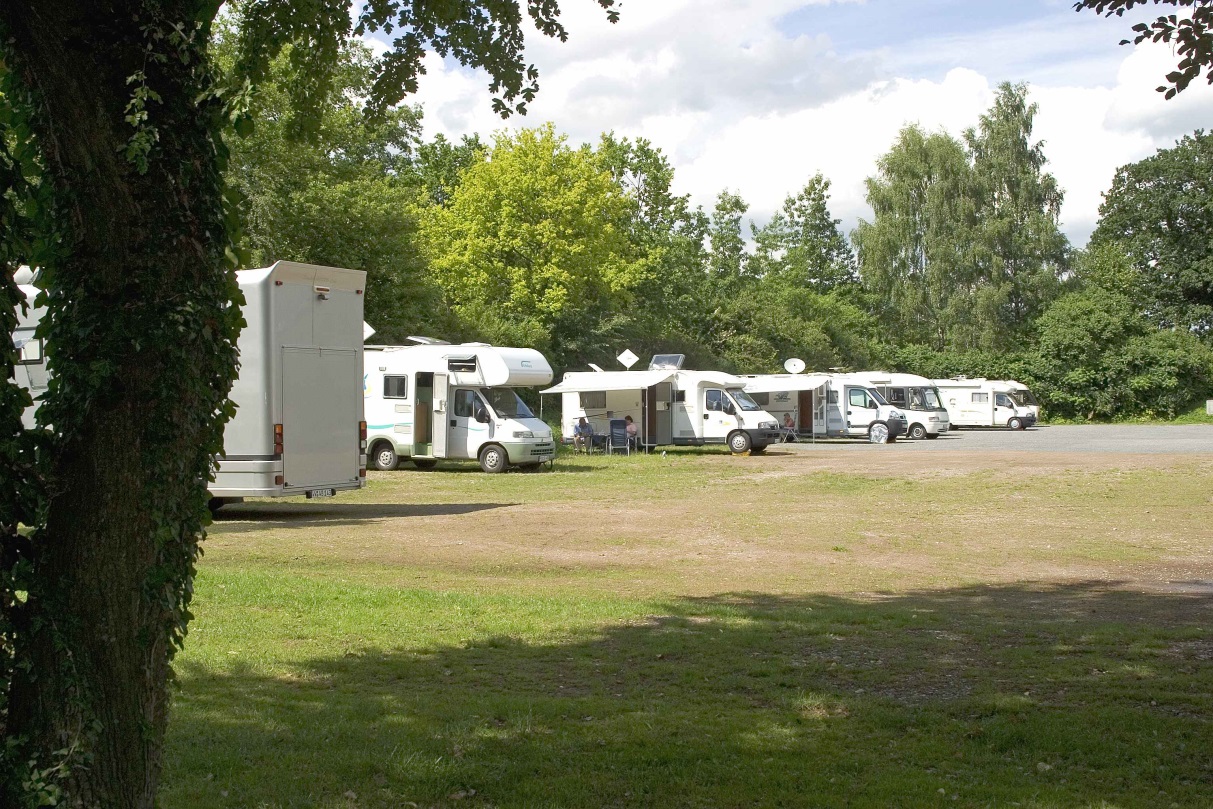 Anzahl der Plätze:58 Stellplätze - aufgeteilt auf zwei Ebenen50 auf der „Ebene 1“(alter Platz)  und auf acht auf der „Ebene 2“ (neue Plätze)Umweltzone: nein, Sie benötigen keine PlaketteKosten / Gebühren:  Das reine Übernachten ist für drei Tage kostenlos.Für den Strom können Sie Münz-Stromsäulen nutzen. Kosten:  2  Euro für 2 kWh (längstens für 24 Stunden).               Achtung: Es können  nur 2 Euro-Münzen eingeworfen werden.Frischwasser:  1,00 €  / 80 Liter – 10 Cent / 8 LiterAusstattung Platz / Service Platz:Bodenbeschaffenheit: Schotter & acht neue Plätze (seit 2019) mit wasserdurch-lässiger Oberfläche (Rasengittersteine)Öffentliche kostenpflichtige Toiletten, auch behindertengerecht, in ca. fünf Gehminuten erreichbar (Stadthallenpassage)BrötchendienstBushaltestelle in der NäheReservierung:   nur für ClubtreffenStrom, Ver- und Entsorgung:5 Münz-Stromsäulen mit 26 Anschlüssen (2,-- €/ 2 kWh)(3 Münz-Stromsäulen auf der bestehenden und 2 auf der neuen Fläche)             Achtung: Es können  nur 2 Euro-Münzen eingeworfen werden.			Ver- und Entsorgungsstation der Marke „Holiday Clean“, Grauwasser-Entsorgungs-rinne…/2-2-Einkauf / Essen / Trinken:Diverse Einkaufsmöglichkeiten, Gaststätten, Restaurant & Cafés, Imbiss etc. in der Fußgängerzone - fußläufig erreichbar.Am Ort: EDEKA, ALDI, LIDL, REWE, TEGUT, Hofladen mit regionalen Produkten, Banken, DHL-Post-Filiale, Ärzte, Krankenhaus, Apotheken, Floristen, Tankstellen, Gasflaschen etc.Freizeit:Frei- und Hallenbad „Bad am Park“ (Ganzjahres-Erlebnisbad) ca. 1 km entfernt Wellness / Massage: Angebote  vor Ort Fahrradverleih vor Ort möglich (auch E-Bikes)Waldbaden - gut ausgeschilderte Wander- und Radwege, Kanu fahren in der Nähe z. B. auf der Diemel, angeln, Kutschfahrten u.v.m.Sehenswürdigkeiten: Historische Fachwerk-/Altstadt, Rathaus mit Glockenspiel, Apothekenmuseum, Stadtmuseum, Parkanlage „Gesundbrunnen“ mit Schlösschen Schönbrunn, Stadt-/Museumsführungen, Ausflüge entlang der Ferienstraße „Deutsche Märchenstraße“, Burgen, Schlösser und Fachwerkstädte in der Region,Bahnhof vor Ort – ideale Verbindungen (alle 30 Minuten) mit der Regiotram (Linie RT 1) in die documenta-Stadt Kassel Wichtiger Hinweis : Der Platz ist wegen Großveranstaltungen gesperrt:2024:Viehmarkt- und Heimatfest vom 31.05. bis 03.06.2024                    - ca. 1 Woche vorher und nachher gesperrt-2024:Oktoberfest am 26.10.2024 - voraussichtlich ab ca. 18.10. bis einschließlich 05.11.2024 ist der Platz gesperrt –Weitere Informationen:Tourist-Information "Naturpark Reinhardswald"
Tel. 05671/999222
Fax: 05671/999200
E-Mail:  mail@naturpark-reinhardswald.de zur Stadt unter:	 www.hofgeismar.dezur Region unter 	www.reinhardswald.de